		Соглашение		О принятии единообразных технических предписаний для колесных транспортных средств, предметов оборудования и частей, которые могут быть установлены и/или использованы на колесных транспортных средствах, и об условиях взаимного признания официальных утверждений, выдаваемых на основе этих предписаний* (Пересмотр 2, включающий поправки, вступившие в силу 16 октября 1995 года)		Добавление 45 − Правила № 46		Пересмотр 6 − Поправка 1Дополнение 3 к поправкам серии 04 − Дата вступления в силу: 8 октября 2016 года 		Единообразные предписания, касающиеся официального утверждения устройств непрямого обзора и автотранспортных средств в отношении установки этих устройствНастоящий документ опубликован исключительно в информационных целях. Аутентичным и юридически обязательным текстом является документ: ECE/TRANS/WP.29/2016/9.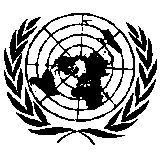 ОРГАНИЗАЦИЯ ОБЪЕДИНЕННЫХ НАЦИЙПункт 15.2.1.2 изменить следующим образом:«15.2.1.2	Требования настоящих Правил не применяются к зеркалам для наблюдения, определенным в пункте 2.1.1.3. Однако внешние зеркала для наблюдения должны устанавливаться на высоте не менее 2 м над уровнем грунта, когда нагрузка транспортного средства соответствует его максимальной допустимой технической массе, или должны быть полностью встроены в корпус, включающий зеркало(а) класса II или III, которое(ые) официально утверждено(ы) на основании настоящих Правил».E/ECE/324/Rev.1/Add.45/Rev.6/Amend.1–E/ECE/TRANS/505/Rev.1/Add.45/Rev.6/Amend.1                  E/ECE/324/Rev.1/Add.45/Rev.6/Amend.1–E/ECE/TRANS/505/Rev.1/Add.45/Rev.6/Amend.1                  E/ECE/324/Rev.1/Add.45/Rev.6/Amend.1–E/ECE/TRANS/505/Rev.1/Add.45/Rev.6/Amend.1                  28 October 2016